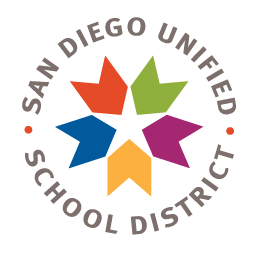 2021-2022 Caseload Overage Reporting FormEmployee InformationCombo Code:Timekeepers: Report as CRH C-Classroom Hourly. Enter timesheet comments “2021-2022 Caseload Overage Grievance.”Caseload Overage ReportingMark () each work week over caseload.  Include number of students over caseload. Note: M/M Ed. Specialist Caseload = 20 students.  M/S Ed. Specialist Caseload = 12 StudentsSignaturesName (Last, First):Employee ID Number:Location Name and Number:Position Title:Week ending on:# Student(s) OverWeek ending on:# Student(s) OverWeek ending on:# Student(s) Over10/1/2021 only1/7/20223/25/202210/8/20211/14/20224/8/202210/15/20211/21/20224/15/202210/22/20211/28/20224/22/202210/29/20212/4/20224/29/202211/5/20212/11/20225/6/202211/12/20212/18/20225/13/202211/19/20212/25/20225/20/202212/3/20213/4/20225/27/202212/10/20213/11/20226/3/202212/17/20213/18/20226/10/20226/17/2022Employee SignatureBy signing, I certify that the information I provided is accurate and true.DateApproval SignatureI certify this to be and accurate statement of services rendered by this employee.DateTimekeeper SignatureDate